Versiyon:1.0.0.2-61559050-302.14.05                   DİKKAT: Formdaki bilgiler bilgisayar ortamında doldurulacaktır.                           El yazısı ile doldurulan formlar geçersiz sayılacaktır.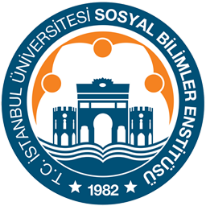 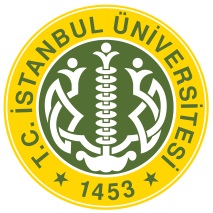 T.C. İSTANBUL ÜNİVERSİTESİSOSYAL BİLİMLER ENSTİTÜSÜUZMANLIK ALAN DERSİDEĞERLENDİRME FORMU ...../……/20….İSTANBUL ÜNİVERSİTESİSOSYAL BİLİMLER ENSTİTÜSÜ MÜDÜRLÜĞÜ’NE